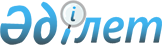 Об утверждении правил оказания социальной помощи, установления размеров и определения перечня отдельных категорий нуждающихся граждан Успенского района
					
			Утративший силу
			
			
		
					Решение Успенского районного маслихата Павлодарской области от 12 апреля 2021 года № 27/3. Зарегистрировано Департаментом юстиции Павлодарской области 26 апреля 2021 года № 7263. Утратило силу решением Успенского районного маслихата Павлодарской области от 21 декабря 2023 года № 70/12
      Сноска. Утратило силу решением Успенского районного маслихата Павлодарской области от 21.12.2023 № 70/12 (вводится в действие по истечении десяти календарных дней после дня его первого официального опубликования).
      В соответствии с пунктом 2-3 статьи 6 Закона Республики Казахстан от 23 января 2001 года "О местном государственном управлении и самоуправлении в Республике Казахстан", подпунктом 4) пункта 2 статьи 46 Закона Республики Казахстан от 6 апреля 2016 года "О правовых актах", постановлением Правительства Республики Казахстан от 21 мая 2013 года № 504 "Об утверждении Типовых правил оказания социальной помощи, установления размеров и определения перечня отдельных категорий нуждающихся граждан", Успенский районный маслихат РЕШИЛ:
      1. Утвердить правила оказания социальной помощи, установления размеров и определения перечня отдельных категорий нуждающихся граждан Успенского района.
      2. Признать утратившими силу некоторые решения Успенского районного маслихата согласно приложению к настоящему решению.
      3. Контроль за исполнением настоящего решения возложить на постоянную комиссию Успенского районного маслихата по вопросам экономики и бюджета.
      4. Настоящее решение вводится в действие по истечении десяти календарных дней после дня его первого официального опубликования. Правила оказания социальной помощи, установления размеров и определения перечня отдельных категорий нуждающихся граждан Успенского района
      Сноска. Приложение - в редакции решения Успенского районного маслихата Павлодарской области от 25.11.2022 № 130/23 (вводится в действие по истечении десяти календарных дней после дня его первого официального опубликования). Правила оказания социальной помощи, установления размеров и определения перечня отдельных категорий нуждающихся граждан Успенского района
      1. Настоящие правила оказания социальной помощи, установления размеров и определения перечня отдельных категорий нуждающихся граждан Успенского района (далее – Правила) разработаны в соответствии с пунктом 2-3 статьи 6 Закона Республики Казахстан "О местном государственном управлении и самоуправлении в Республике Казахстан", постановлением Правительства Республики Казахстан от 21 мая 2013 года № 504 "Об утверждении Типовых правил оказания социальной помощи, установления размеров и определения перечня отдельных категорий нуждающихся граждан" (далее – Типовые правила) и определяют порядок оказания социальной помощи, установления размеров и определения перечня отдельных категорий нуждающихся граждан Успенского района. Глава 1. Общие положения
      2. Основные термины и понятия, которые используются в настоящих Правилах:
      1) Государственная корпорация "Правительство для граждан" (далее – уполномоченная организация) – юридическое лицо, созданное по решению Правительства Республики Казахстан для оказания государственных услуг, услуг по выдаче технических условий на подключение к сетям субъектов естественных монополий и услуг субъектов квазигосударственного сектора в соответствии с законодательством Республики Казахстан, организации работы по приему заявлений на оказание государственных услуг, услуг по выдаче технических условий на подключение к сетям субъектов естественных монополий, услуг субъектов квазигосударственного сектора и выдаче их результатов услугополучателю по принципу "одного окна", а также обеспечения оказания государственных услуг в электронной форме, осуществляющее государственную регистрацию прав на недвижимое имущество по месту его нахождения;
      2) специальная комиссия – комиссия, создаваемая решением акима Успенского района, по рассмотрению заявления лица (семьи), претендующего на оказание социальной помощи в связи с наступлением трудной жизненной ситуации;
      3) прожиточный минимум – необходимый минимальный денежный доход на одного человека, равный по величине стоимости минимальной потребительской корзины, рассчитываемой Республиканским государственным учреждением "Департамент Бюро национальной статистики Агентства по стратегическому планированию и реформам Республики Казахстан по Павлодарской области";
      4) праздничные дни – дни национальных и государственных праздников Республики Казахстан;
      5) среднедушевой доход семьи (гражданина) – доля совокупного дохода семьи, приходящаяся на каждого члена семьи в месяц;
      6) трудная жизненная ситуация – ситуация, объективно нарушающая жизнедеятельность гражданина, которую он не может преодолеть самостоятельно;
      7) уполномоченный орган – государственное учреждение "Отдел занятости и социальных программ Успенского района";
      8) участковая комиссия – комиссия, создаваемая решением акимов соответствующих административно-территориальных единиц для проведения обследования материального положения лиц (семей), обратившихся за социальной помощью, и подготовки заключений;
      9) предельный размер – утвержденный максимальный размер социальной помощи.
      3. В настоящих Правилах под социальной помощью понимается помощь, предоставляемая местным исполнительным органом (далее – МИО) в денежной или натуральной форме отдельным категориям нуждающихся граждан (далее – получатели) в случае наступления трудной жизненной ситуации, а также к праздничным дням.
      4. Социальная помощь в денежной форме предоставляется через банки второго уровня или организации, имеющие лицензии на соответствующие виды банковских операций путем перечисления на счет получателя в срок, установленный правилами оказания государственной услуги "Назначение социальной помощи отдельным категориям нуждающихся граждан по решениям местных представительных органов", утвержденными приказом Министра труда и социальной защиты населения Республики Казахстан от 25 марта 2021 года № 84 (зарегистрировано в Реестре государственной регистрации под № 22394).
      5. Меры социальной поддержки, предусмотренные статьей 16 Закона Республики Казахстан "О социальной защите лиц с инвалидностью в Республике Казахстан", подпунктом 2) статьи 10, подпунктом 2) статьи 11, подпунктом 2) статьи 12, подпунктом 2) статьи 13, статьей 17 Закона Республики Казахстан "О ветеранах", оказываются в порядке, определенном настоящими Правилами.
      6. Социальная помощь предоставляется единовременно и (или) периодически (ежемесячно, ежеквартально).
      7. Перечень праздничных дней для оказания социальной помощи:
      1) Международный женский день – 8 марта;
      2) Праздник единства народа Казахстана – 1 мая;
      3) День защитника Отечества – 7 мая;
      4) День Победы – 9 мая;
      5) День Конституции Республики Казахстан – 30 августа;
      6) День Независимости – 16 декабря. Глава 2. Порядок определения перечня категорий получателей социальной помощи и установления размеров социальной помощи
      8. Социальная помощь предоставляется следующим категориям граждан:
      1) ветеранам боевых действий на территории других государств, а именно:
      военнообязанным, призывавшимся на учебные сборы и направлявшимся в Афганистан в период ведения боевых действий;
      военнослужащим автомобильных батальонов, направлявшимся в Афганистан для доставки грузов в эту страну в период ведения боевых действий;
      военнослужащим летного состава, совершавшим вылеты на боевые задания в Афганистан с территории бывшего Союза Советских Социалистических Республик (далее – Союза ССР);
      рабочим и служащим, обслуживавшим советский воинский контингент в Афганистане, получившим ранения, контузии или увечья либо награжденным орденами и медалями бывшего Союза ССР за участие в обеспечении боевых действий;
      военнослужащим Республики Казахстан, выполнявшим задачи согласно межгосударственным договорам и соглашениям по усилению охраны границы Содружества Независимых Государств на таджикско-афганском участке в период с сентября 1992 года по февраль 2001 года;
      2) ветеранам, приравненным по льготам к ветеранам Великой Отечественной войны, а именно:
      лицам, принимавшим участие в ликвидации последствий катастрофы на Чернобыльской атомной электростанции в 1986-1987 годах, других радиационных катастроф и аварий на объектах гражданского или военного назначения, а также участвовавшим непосредственно в ядерных испытаниях;
      3) ветеранам труда, а именно:
      лицам, награжденным орденами и медалями бывшего Союза ССР за самоотверженный труд и безупречную воинскую службу в тылу в годы Великой Отечественной войны;
      лицам, проработавшим (прослужившим) не менее шести месяцев с 22 июня 1941 года по 9 мая 1945 года и не награжденным орденами и медалями бывшего Союза ССР за самоотверженный труд и безупречную воинскую службу в тылу в годы Великой Отечественной войны;
      4) другим лицам, на которых распространяется действие Закона, а именно:
      семьям военнослужащих, погибших (умерших) при прохождении воинской службы в мирное время;
      супруге (супругу) умершего лица с инвалидностью вследствие ранения, контузии, увечья или заболевания, полученных в период Великой Отечественной войны, или лица, приравненного по льготам к лицам с инвалидностью вследствие ранения, контузии, увечья или заболевания, полученных в период Великой Отечественной войны, а также супруге (супругу) умершего участника Великой Отечественной войны, партизана, подпольщика, гражданина, награжденного медалью "За оборону Ленинграда" или знаком "Жителю блокадного Ленинграда", признававшихся лицами с инвалидностью в результате общего заболевания, трудового увечья и других причин (за исключением противоправных), которые не вступали в повторный брак;
      лицам из числа участников ликвидации последствий катастрофы на Чернобыльской атомной электростанции в 1988-1989 годах, эвакуированным (самостоятельно выехавшим) из зон отчуждения и отселения в Республику Казахстан, включая детей, которые на день эвакуации находились во внутриутробном состоянии;
      5) гражданам, признанным в судебном либо ином установленном Законом Республики Казахстан "О реабилитации жертв массовых политических репрессий" порядке жертвами политических репрессий или пострадавшими от политических репрессий;
      6) лицам с инвалидностью, а именно:
      детям с инвалидностью до 18 лет;
      лицам с инвалидностью первой и второй групп;
      лицам с инвалидностью первой, второй и третьей группы, имеющим несовершеннолетних детей;
      лицам с инвалидностью третьей группы;
      лицам с инвалидностью первой группы, нуждающимся в санаторно-курортном лечении;
      лицам с инвалидностью первой группы, нуждающимся в гемодиализе;
      семьям с детьми с инвалидностью до 18 лет больными детским церебральным параличом, парезом, гидроцефалией, первичным иммунодефицитом и аутизмом;
      семьям, воспитывающим детей с инвалидностью до 18 лет;
      лицам с инвалидностью, детям с инвалидностью, имеющим выписку из профессиональной части индивидуальной программы реабилитации инвалида, обучающимся в высших учебных заведениях и колледжах Республики Казахстан;
      7) студентам, обучающимся в высших учебных заведениях из малообеспеченных семей, доход которых на одного члена семьи не превышает установленной по области величины прожиточного минимума, детям-сиротам и детям, оставшимся без попечения родителей;
      8) малообеспеченным гражданам, а именно:
      гражданам, находящимися в трудной жизненной ситуации, вследствие длительной болезни более одного месяца;
      малообеспеченным семьям, с доходами ниже семидесяти процентов от установленной по области величины прожиточного минимума;
      малообеспеченным семьям, получающим государственную адресную социальную помощь;
      малообеспеченным семьям, имеющим детей в возрасте до 1 года, среднедушевой доход которых не превышает размера установленной по области величины прожиточного минимума, находящимся на искусственном вскармливании;
      беременным женщинам со сроком беременности до 12 недель, среднедушевой доход которых не превышает размера установленной по области величины прожиточного минимума;
      многодетным матерям из числа получателей адресной социальной помощи, имеющих детей до 18 лет;
      9) гражданам, имеющим социально значимые заболевания, а именно:
      лицам, страдающим онкологическими заболеваниями;
      лицам, с заболеванием туберкулез;
      лицам, инфицированным вирусом иммунодефицита человека;
      детям до 18 лет, инфицированным вирусом иммунодефицита человека;
      10) лицам, достигшим пенсионного возраста, а именно:
      получающим минимальный размер пенсии и (или) пособия или ниже минимального размера пенсии и (или) пособия;
      от 80 лет и более (старше), получающим минимальный размер пенсии и (или) пособия или ниже минимального размера пенсии и (или) пособия;
      11) лицам, освободившимся из мест лишения свободы;
      12) лицам, пострадавшим вследствие стихийного бедствия или пожара в течении трех месяцев с момента наступления данной ситуации.
      9. Уполномоченный орган оказывает без учета дохода:
      1) единовременную социальную помощь к праздничным дням:
      к Международному женскому дню, для категории, указанной в абзаце седьмом подпункта 8) пункта 8 настоящих Правил на основании списка уполномоченного органа;
      к Празднику единства народа Казахстана, для категории, указанной в подпункте 5) пункта 8 настоящих Правил на основании списка уполномоченной организации;
      ко Дню защитника Отечества для категорий, указанных в абзаце шестом подпункта 1), в абзаце втором подпункта 4) пункта 8 настоящих Правил на основании списка уполномоченной организации;
      ко Дню Победы, для категорий, указанных в абзацах втором, третьем, четвертом, пятом подпункта 1), подпунктах 2), 3), 4) пункта 8 настоящих Правил на основании списка уполномоченной организации;
      ко Дню Конституции Республики Казахстан, для категорий, указанных в абзацах девятом, десятом подпункта 6) пункта 8 настоящих Правил на основании списка уполномоченного органа;
      ко Дню Независимости, для категорий, указанных в абзацах втором, третьем подпункта 6), подпункте 10) пункта 8 настоящих Правил на основании списка уполномоченной организации;
      2) единовременную социальную помощь: 
      для категорий, указанных в абзацах втором, третьем, пятом подпункта 6) пункта 8 настоящих Правил, в размере 7 (семь) месячных расчетных показателей (далее – МРП) на основании списка уполномоченной организации;
      для категории, указанной в абзаце четвертом подпункта 6) пункта 8 настоящих Правил, в размере 5 (пять) МРП на оздоровление на основании заявления с приложением документов, указанных в подпунктах 1), 3) пункта 13 Типовых правил;
      для категорий, указанных в абзацах втором, шестом подпункта 6) пункта 8 настоящих Правил, в размере 55 (пятьдесят пять) МРП (на проезд, проживание и питание сопровождающего лица на санаторно-курортное лечение) на основании заявления с приложением документов, указанных в подпунктах 1), 3) пункта 13 Типовых правил;
      для категории, указанной в абзаце восьмом подпункта 6) пункта 8 настоящих Правил, в размере 20 (двадцать) МРП (на абилитацию и реабилитацию) на основании заявления с приложением документов, указанных в подпунктах 1), 3) пункта 13 Типовых правил;
      для категории, указанной в абзаце втором подпункта 9) пункта 8 настоящих Правил, в размере 10 (десять) МРП на основании заявления с приложением документов, указанных в подпунктах 1), 3) пункта 13 Типовых правил; 
      для категории, указанной в абзаце третьем подпункта 9) пункта 8 настоящих Правил, в размере 7 (семь) МРП на основании списка, предоставляемого коммунальным государственным предприятием на праве хозяйственного ведения "Успенская районная больница" (далее – районная больница) ежемесячно к 10 числу месяца;
      для категории, указанной в абзаце четвертом подпункта 9) пункта 8 настоящих Правил, в размере 7 (семь) МРП на основании заявления с приложением документов, указанных в подпунктах 1), 3) пункта 13 Типовых правил;
      для категории, указанной в абзаце пятом подпункта 9) пункта 8 настоящих Правил, в размере 20 (двадцать) МРП на основании заявления с приложением документов, указанных в подпунктах 1), 3) пункта 13 Типовых правил;
      для категории, указанной в подпункте 11) пункта 8 настоящих Правил, социальная помощь в размере 5 (пять) МРП на основании заявления с приложением документов, указанных в подпунктах 1), 3) пункта 13 Типовых правил;
      для категории, указанной в подпункте 12) пункта 8 настоящих Правил, социальная помощь в размере до 60 (шестьдесят) МРП на основании заявления с приложением документов, указанных в подпунктах 1), 3) пункта 13 Типовых правил;
      3) ежеквартальную социальную помощь:
      для категорий, указанных в подпунктах 1), 2), в абзаце втором подпункта 3), в абзацах втором, четвертом подпункта 4) пункта 8 настоящих Правил, на оздоровление в размере 3,6 (три целых шесть десятых) МРП на основании списка уполномоченной организации;
      для категорий, указанных в абзацах втором, третьем подпункта 6) пункта 8 настоящих Правил, на оздоровление в размере 2 (два) МРП на основании списка уполномоченной организации;
      4) ежемесячную социальную помощь:
      для категории, указанной в абзаце третьем подпункта 4) пункта 8 настоящих Правил, на оздоровление в размере 10 (десять) МРП на основании списка уполномоченной организации;
      для категорий, указанных в абзацах втором, третьем подпункта 6) пункта 8 (лицам с инвалидностью, не способным самостоятельно себя обслужить и нуждающимся по состоянию здоровья в постоянной помощи, не имеющим трудоспособных совершеннолетних детей (супруга), обязанных содержать своих родителей (супруга) и заботиться о них, или имеющих близких родственников, которые по объективным причинам (в силу преклонного возраста, имеют инвалидность первой, второй группы, онкологические, психические заболевания, находятся в местах лишения свободы или выехали на постоянное местожительство за пределы страны или проживают в другом населенном пункте) не могут обеспечить им постоянную помощь и уход) настоящих Правил на основании списка уполномоченного органа в размере 3 (три) МРП;
      для категории, указанной в абзаце втором подпункта 6) пункта 8 настоящих Правил и сопровождающего лица, на возмещение затрат на проезд (до места лечения и обратно до места жительства) в размере фактической стоимости проездных билетов на основании заявления с приложением документов, указанных в подпунктах 1), 3) пункта 13 Типовых правил;
      для категории, указанной в абзаце седьмом подпункта 6) пункта 8 настоящих Правил, на возмещение затрат на проезд (до места лечения и обратно до места жительства) в размере 10 (десять) МРП на основании заявления с приложением документов, указанных в подпунктах 1), 3) пункта 13 Типовых правил;
      для категории, указанной в абзаце третьем подпункта 9) пункта 8 настоящих Правил, на питание в период амбулаторного лечения в размере 15 (пятнадцать) МРП на основании списка, предоставляемого районной больницей;
      для категории, указанной в абзаце пятом подпункта 9) пункта 8 настоящих Правил, в размере двукратного прожиточного минимума, установленного Законом Республики Казахстан о республиканском бюджете на соответствующий финансовый год на основании списка, предоставляемого районной больницей.
      10. Уполномоченный орган оказывает с учетом дохода:
      1) единовременную социальную помощь:
      для категории, указанной в подпункте 7) пункта 8 настоящих Правил, на основании заявления с приложением документов, указанных в подпунктах 1), 2), 3) пункта 13 Типовых правил, оплачивается сумма, указанная в трехстороннем договоре на оказание образовательных услуг, подписанного акимом Успенского района, руководителем высшего учебного заведения и студентом;
      для категорий, указанных в абзацах втором, шестом подпункта 8) пункта 8 настоящих Правил, среднедушевой доход которых, не превышает величины прожиточного минимума, установленной по Павлодарской области, в размере 15 (пятнадцать) МРП на основании заявления с приложением документов, указанных в подпунктах 1), 2), 3) пункта 13 Типовых правил;
      для категорий, указанных в абзацах третьем, четвертом подпункта 8) пункта 8 настоящих Правил, социальная помощь на приобретение твердого топлива в размере 14 (четырнадцать) МРП на основании заявления с приложением документов, указанных в подпунктах 1), 2), 3) пункта 13 Типовых правил;
      2) ежемесячная социальная помощь:
      для категории, указанной в подпункте 7) пункта 8 настоящих Правил, в период обучения на проживание, питание и проезд к месту жительства в размере 7 (семь) МРП на основании заявления с приложением документов, указанных в подпунктах 1), 2), 3) пункта 13 Типовых правил;
      для категории, указанной в абзаце пятом подпункта 8) пункта 8 настоящих Правил, в размере 5 (пять) МРП на основании заявления одного из родителей о назначении социальной помощи с приложением документов, указанных в подпунктах 1), 2), 3) пункта 13 Типовых правил.
      11. Размер оказываемой социальной помощи в каждом отдельном случае определяет специальная комиссия, в соответствии с настоящими Правилами, и указывает его в заключении о необходимости оказания социальной помощи.
      12. К праздничным дням размер социальной помощи для отдельно взятой категории получателей устанавливается в едином размере по согласованию с МИО области. Глава 3. Порядок оказания социальной помощи
      13. Порядок оказания социальной помощи определены в соответствии с пунктами 12-25 Типовых правил. Глава 4. Основания для прекращения и возврата предоставляемой социальной помощи
      14. Социальная помощь прекращается в случаях:
      1) смерти получателя;
      2) выезда получателя на постоянное проживание за пределы Успенского района;
      3) направления получателя на проживание в государственные медико-социальные учреждения;
      4) выявления недостоверных сведений, представленных заявителем.
      Выплата социальной помощи прекращается с месяца наступления указанных обстоятельств.
      15. Излишне выплаченные суммы подлежат возврату в добровольном порядке или в соответствии с требованиями норм Гражданского кодекса Республики Казахстан, Гражданского процессуального кодекса Республики Казахстан, Уголовного кодекса Республики Казахстан, Уголовно-процессуального кодекса Республики Казахстан, Кодекса об административных правонарушениях, Административного процедурно-процессуального кодекса Республики Казахстан, иными нормативными правовыми актами Республики Казахстан. Глава 5. Заключительное положение
      16. Мониторинг и учет предоставления социальной помощи проводит уполномоченный орган с использованием базы данных автоматизированной информационной системы "Е-Собес". Перечень утративших силу некоторых решений Успенского районного маслихата
      1. Решение Успенского районного маслихата от 30 января 2014 года № 138/31 "Об утверждении правил оказания социальной помощи, установления размеров и определения перечня отдельных категорий нуждающихся граждан" (зарегистрировано в Реестре государственной регистрации нормативных правовых актов за № 3706, опубликовано 28 февраля 2014 года в районных газетах "Сельские будни", "Апта айнасы").
      2. Решение Успенского районного маслихата от 10 апреля 2014 года № 160/33 "О внесении дополнений в решение Успенского районного маслихата (XXXI внеочередная сессия, V созыва) от 30 января 2014 года № 138/31 "Об утверждении правил оказания социальной помощи, установления размеров и определения перечня отдельных категорий нуждающихся граждан" (зарегистрировано в Реестре государственной регистрации нормативных правовых актов за № 3774, опубликовано 02 мая 2014 года в районных газетах "Сельские будни", "Апта айнасы").
      3. Решение Успенского районного маслихата от 25 июля 2014 года № 191/37 "О внесении изменений и дополнений в решение Успенского районного маслихата (XXXI внеочередная сессия, V созыв) от 30 января 2014 года № 138/31 "Об утверждении правил оказания социальной помощи, установления размеров и определения перечня отдельных категорий нуждающихся граждан" (зарегистрировано в Реестре государственной регистрации нормативных правовых актов за № 3934, опубликовано 22 августа 2014 года в районных газетах "Сельские будни", "Апта айнасы").
      4. Решение Успенского районного маслихата от 27 октября 2014 года № 218/40 "О внесении изменений и дополнений в решение Успенского районного маслихата (XXXI внеочередная сессия, V созыв) от 30 января 2014 года № 138/31 "Об утверждении правил оказания социальной помощи, установления размеров и определения перечня отдельных категорий нуждающихся граждан" (зарегистрировано в Реестре государственной регистрации нормативных правовых актов за № 4170, опубликовано 28 ноября 2014 года в районных газетах "Сельские будни", "Апта айнасы").
      5. Решение Успенского районного маслихата от 23 февраля 2015 года № 233/42 "О внесении изменения в решение Успенского районного маслихата (XXXI внеочередная сессия, V созыв) от 30 января 2014 года № 138/31 "Об утверждении правил оказания социальной помощи, установления размеров и определения перечня отдельных категорий нуждающихся граждан" (зарегистрировано в Реестре государственной регистрации нормативных правовых актов за № 4353, опубликовано 19 марта 2015 года в информационно-правовой системе "Әділет").
      6. Решение Успенского районного маслихата от 13 апреля 2016 года № 14/2 "О внесении изменений и дополнений в решение Успенского районного маслихата (ХХХI внеочередная сессия, V созыв) от 30 января 2014 года № 138/31 "Об утверждении правил оказания социальной помощи, установления размеров и определения перечня отдельных категорий нуждающихся граждан" (зарегистрировано в Реестре государственной регистрации нормативных правовых актов за № 5124, опубликовано 23 мая 2016 года в информационно-правовой системе "Әділет").
      7. Решение Успенского районного маслихата от 28 июня 2016 года № 21/3 "О внесении изменений и дополнений в решение Успенского районного маслихата (ХХХI внеочередная сессия, V созыв) от 30 января 2014 года № 138/31 "Об утверждении правил оказания социальной помощи, установления размеров и определения перечня отдельных категорий нуждающихся граждан" (зарегистрировано в Реестре государственной регистрации нормативных правовых актов за № 5164, опубликовано 19 июля 2016 года в информационно-правовой системе "Әділет").
      8. Решение Успенского районного маслихата от 21 сентября 2017 года № 95/20 "О внесении изменений в решение Успенского районного маслихата (ХХХI внеочередная сессия, V созыв) от 30 января 2014 года № 138/31 "Об утверждении правил оказания социальной помощи, установления размеров и определения перечня отдельных категорий нуждающихся граждан" (зарегистрировано в Реестре государственной регистрации нормативных правовых актов за № 5636, опубликовано 12 октября 2017 года в Эталонном контрольном банке нормативных правовых актов Республики Казахстан в электронном виде).
      9. Решение Успенского районного маслихата от 5 марта 2018 года № 124/27 "О внесении изменений в решение Успенского районного маслихата от 30 января 2014 года № 138/31 "Об утверждении правил оказания социальной помощи, установления размеров и определения перечня отдельных категорий нуждающихся граждан" (зарегистрировано в Реестре государственной регистрации нормативных правовых актов за № 5923, опубликовано 28 марта 2018 года в Эталонном контрольном банке нормативных правовых актов Республики Казахстан в электронном виде).
      10. Решение Успенского районного маслихата от 31 июля 2018 года № 164/34 "О внесении дополнений в решение Успенского районного маслихата от 30 января 2014 года № 138/31 "Об утверждении правил оказания социальной помощи, установления размеров и определения перечня отдельных категорий нуждающихся граждан" (зарегистрировано в Реестре государственной регистрации нормативных правовых актов за № 6039, опубликовано 24 августа 2018 года в Эталонном контрольном банке нормативных правовых актов Республики Казахстан в электронном виде).
      11. Решение Успенского районного маслихата от 5 марта 2019 года № 201/43 "О внесении изменений и дополнений в решение Успенского районного маслихата от 30 января 2014 года № 138/31 "Об утверждении правил оказания социальной помощи, установления размеров и определения перечня отдельных категорий нуждающихся граждан" (зарегистрировано в Реестре государственной регистрации нормативных правовых актов за № 6267, опубликовано 20 марта 2019 года в Эталонном контрольном банке нормативных правовых актов Республики Казахстан в электронном виде).
      12. Решение Успенского районного маслихата от 15 мая 2020 года № 297/60 "О внесении изменения в решение Успенского районного маслихата от 30 января 2014 года № 138/31 "Об утверждении правил оказания социальной помощи, установления размеров и определения перечня отдельных категорий нуждающихся граждан" (зарегистрировано в Реестре государственной регистрации нормативных правовых актов за № 6835, опубликовано 27 мая 2020 года в Эталонном контрольном банке нормативных правовых актов Республики Казахстан в электронном виде).
					© 2012. РГП на ПХВ «Институт законодательства и правовой информации Республики Казахстан» Министерства юстиции Республики Казахстан
				
      Председатель сессии Успенского районного маслихата 

Ж. Каримова

      Секретарь Успенского районного маслихата 

Ж. Бараисов
Утвержден
решением Успенского
районного маслихата
от 12 апреля 2021 года
№ 27/3Приложение
к решению Успенского
районного маслихата
от 12 апреля 2021 года
№ 27/3